Priloga 2Obrazec za letno poročilo doktorskega kandidata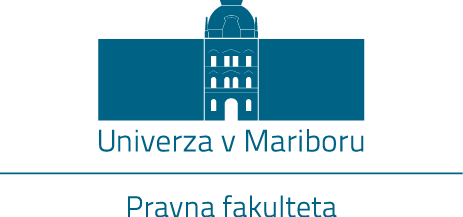 L E T N O  P O R O Č I L O   D O K T O R S K E G A   K A N D I D A T A  O  I Z V E D E N I H  A K T I V N O S T I H   N A  D O K T O R S K E M  Š T U D I J UV  A K A D E M S K E M  L E T U __________/________Podpisani-a                                                                         , vpisna številka                                                  .sem v akademskem letu ________/_______ opravil naslednje aktivnosti na doktorskem študiju (izpiti, udeležba na konferencah (kot govornik ali slušatelj), delo na doktorski disertaciji, posveti z mentorjem):___________________________________________________________________________				Podpis doktorskega-e kandidata-ke:							                  __________________________